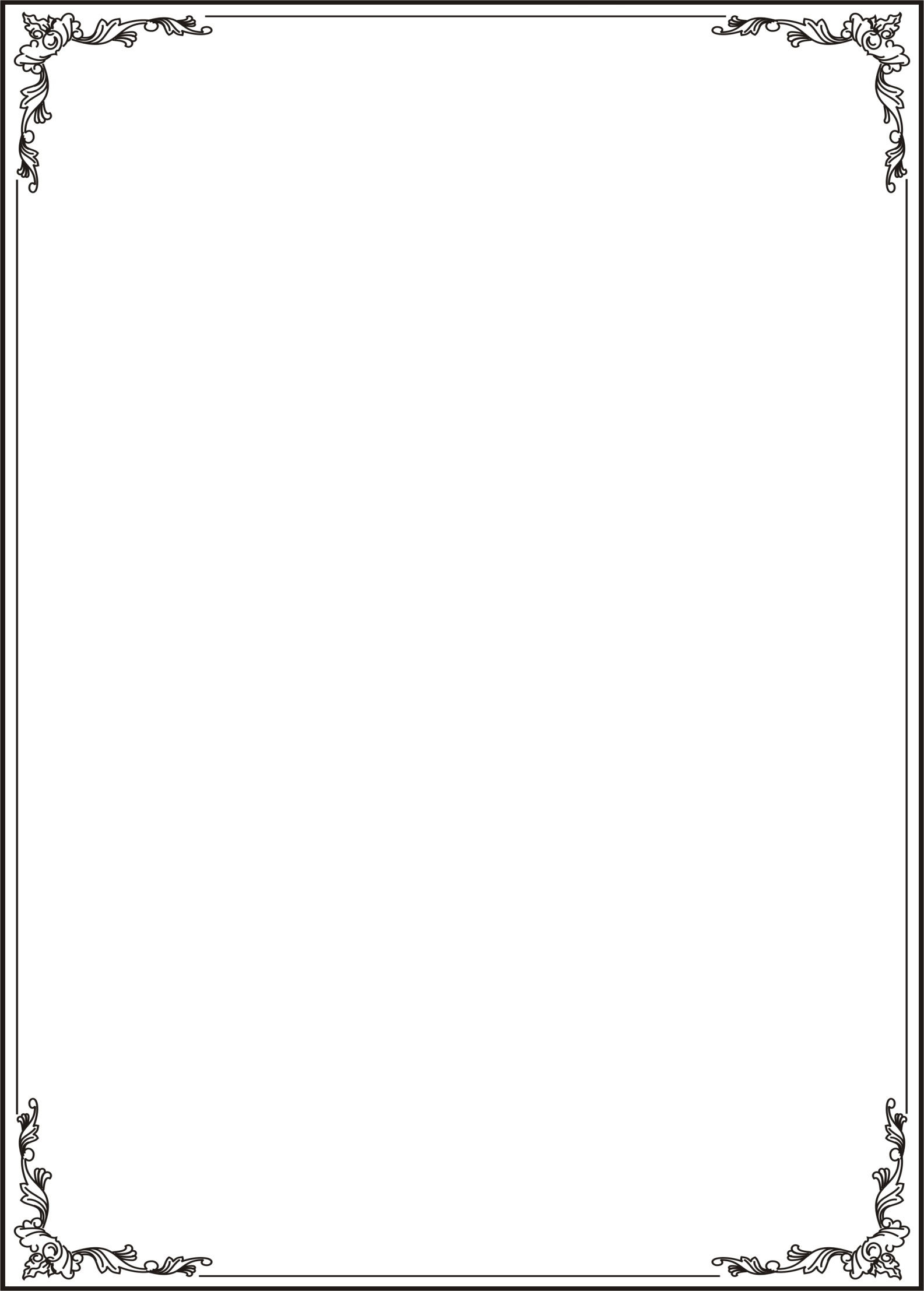 MỤC TIÊU CHẤT LƯỢNG(NĂM 2021-2022)Tập thể công chức ,người lao động Chi cục Thi hành án dân sự thành phố Vị Thanh phấn đấu thực hiện các mục tiêu:1.Không có bất kỳ trường hợp sai sót trong quá trình giải quyết thủ tục hành chính trong lĩnh vực THADS.2. Tuân thủ đúng quy định của Nhà nước, tăng cường phối hợp trong xử lý công việc; đảm bảo 100% kiểm soát tài liệu và hồ sơ; thực hiện đúng các quy chế, quy trình, hướng dẫn, biểu mẫu; áp dụng cơ chế “một cửa” trong giải quyết thủ tục hành chính.3. Đẩy mạnh ứng dụng công nghệ thông tin, 100% công chức, người lao động sử dụng thành thạo các phần mềm ứng dụng nhằm phục vụ công tác chuyên môn và chế độ báo cáo, tổng hợp; khai thác thông tin, chuyển nhận và xử lý văn bản qua môi trường mạng; bảo đảm công khai, minh bạch, trách nhiệm giải trình, nêu cao tinh thần phục vụ người dân và doanh nghiệp./.				CHI CỤC TRƯỞNG                                    Trần Thanh TuấnKẾ HOẠCH THỰC HIỆN Mục tiêu chất lượng (năm 2021 -2022)1. Mục tiêu 1: Không có bất kỳ trường hợp chậm tiến độ hoặc sai sót trong quá trình giải quyết thủ tục hành chính trong lĩnh vực THADS2. Mục tiêu 2: Tuân thủ đúng quy định của Nhà nước, tăng cường phối hợp trong xử lý công việc; đảm bảo 100% kiểm soát tài liệu và hồ sơ; thực hiện đúng các quy chế, quy trình, hướng dẫn, biểu mẫu; áp dụng cơ chế “một cửa, một cửa liên thông” trong giải quyết thủ tục hành chính3. Mục tiêu 3: Đẩy mạnh ứng dụng công nghệ thông tin, 100% công chức sử dụng thành thạo nhằm phục vụ công tác chuyên môn và chế độ báo cáo, tổng hợp; khai thác thông tin, chuyển nhận và xử lý văn bản qua môi trường mạngBIỆN PHÁP THEO DÕI THỰC HIỆN MỤC TIÊU CHẤT LƯỢNG (NĂM 2021 - 2022)1. Định kỳ hàng năm, Chi cục trưởng Chi cục THADS thành phố Vị Thanh báo cáo Lãnh đạo Cục THADS tỉnh kết quả thực hiện mục tiêu chất lượng đưa ra bằng văn bản để Lãnh đạo Cục nắm, chỉ đạo tổng hợp báo cáo Lãnh đạo Cục THADS.2. Sử dụng các hành động khắc phục và phòng ngừa khi mục tiêu chất lượng không được đảm bảo.CỤC THI HÀNH ÁN DÂN SỰTỈNH HẬU GIANGCHI CỤC THI HÀNH ÁN DÂN SỰ THÀNH PHỐ VỊ THANHCỘNG HÒA XÃ HỘI CHỦ NGHĨA VIỆT NAMĐộclập - Tự do - HạnhphúcVị Thanh, ngày 30 tháng 8 năm 2021STTNội dung công việcTrách nhiệm thực hiện Thời gian thực hiệnGhi chú Bố trí nhân sự, sắp xếp công việc hợp lýLãnh đạo Chi cục THADSCông chức có liên quan đến giải quyết các thủ tục hành chínhThường xuyên Xây dựng các hướng dẫn công việc (nếu cần) cho từng cá nhân có liên quanBan Chỉ đạo ISO Khi cần thiếtTuân thủ các quy trình theo TCVN ISO 9001:2015 đã xây dựng và áp dụng chặt chẽ các biểu mẫu quy định theo cơ chế một cửa, một cửa liên thông Bộ phận tiếp nhận hồ sơ Tất cả các công chức có liên quan Thường xuyên Khi phát hiện sai sót, tiến hành trao đổi thông tin hợp lý để hiệu chỉnh, khắc phục trước khi chuyển giao cho tổ chức/công dânBộ phận tiếp nhận hồ sơ  Tất cả các đơn vị chuyên môn có liên quanKhi có phát sinh STTNội dung công việcTrách nhiệm Thời gian thực hiệnGhi chúNắm bắt chặt chẽ, cụ thể Quyết định số 09/2015/QĐ-TTg ngày 25/3/2015 của Thủ tướng Chính phủ về việc thực hiện quy chế một cửa, một cửa liên thôngBộ phận một cửaThường xuyênCông chức tiếp nhận hồ sơ phải hiểu và nắm rõ các danh mục hồ sơ, quy trình giải quyết liên quan đến thủ tục hành chính Công chức tiếp nhận hồ sơ Thường xuyênSắp xếp khoa học các văn bản pháp luật có liên quan để tra cứu, sử dụng hiệu quả khi giải quyết TTHCBộ phận Văn phòngThường xuyênKiểm soát chặt chẽ tiến độ giải quyết TTHCLãnh đạo Chi cục THADSThường xuyênTổ chức khoa học hồ sơ công việc sau thụ lý, giải quyết TTHCChấp hành viênThường xuyênSTTNội dung công việcTrách nhiệm Thời gian thực hiệnGhi chú 1.Đảm bảo đầy đủ phương tiện, trang thiết bị làm việc theo yêu cầuPhụ trách Kế toán,Chi Cục THADSTheo kế hoạch 2.Phổ biến, hướng dẫn, cách thức sử dụng cho công chức, người lao độngVăn phòng Chi Cục THADSThường xuyên 3.Thường xuyên kiểm soát quá trình sử dụng và thực hiện truyền tải thông tin Văn phòngChi Cục THADSThường xuyên 